Художественно – эстетическое развитие: лепка «Чайная посуда»Цель: формировать умение детей лепить посуду (приемы раскатывания, вдавливания, уравнивания пальцами края формы, упражнять в соединении частей приемом прижимания и сглаживания мест скрепления).Оборудование: пластилин, доска для лепки, стеки.Последовательность работы (изготовление чашки)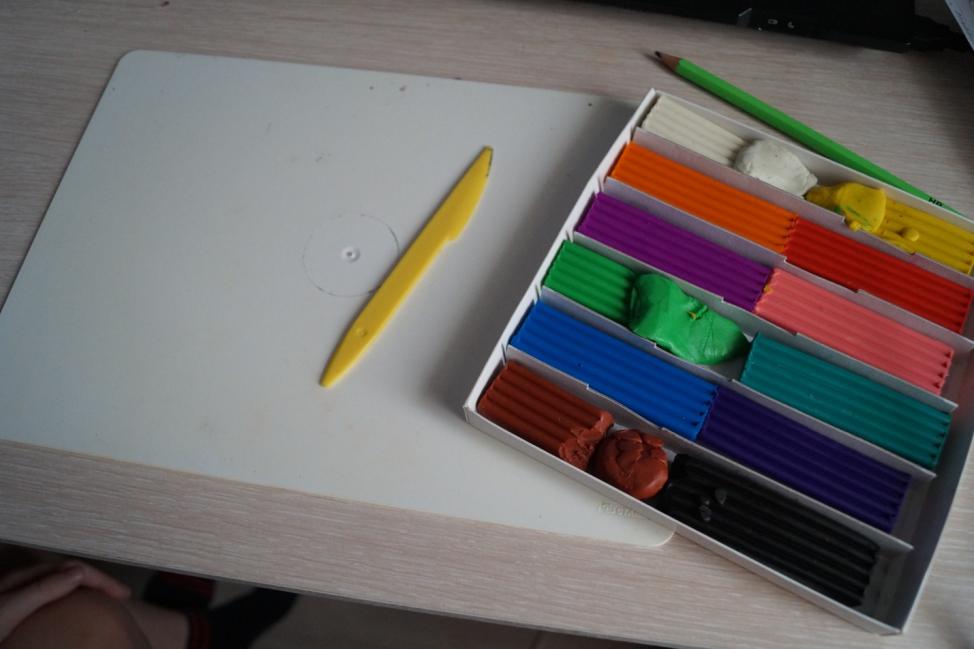 Берём пластилин, не забудем отделить небольшой кусочек для ручки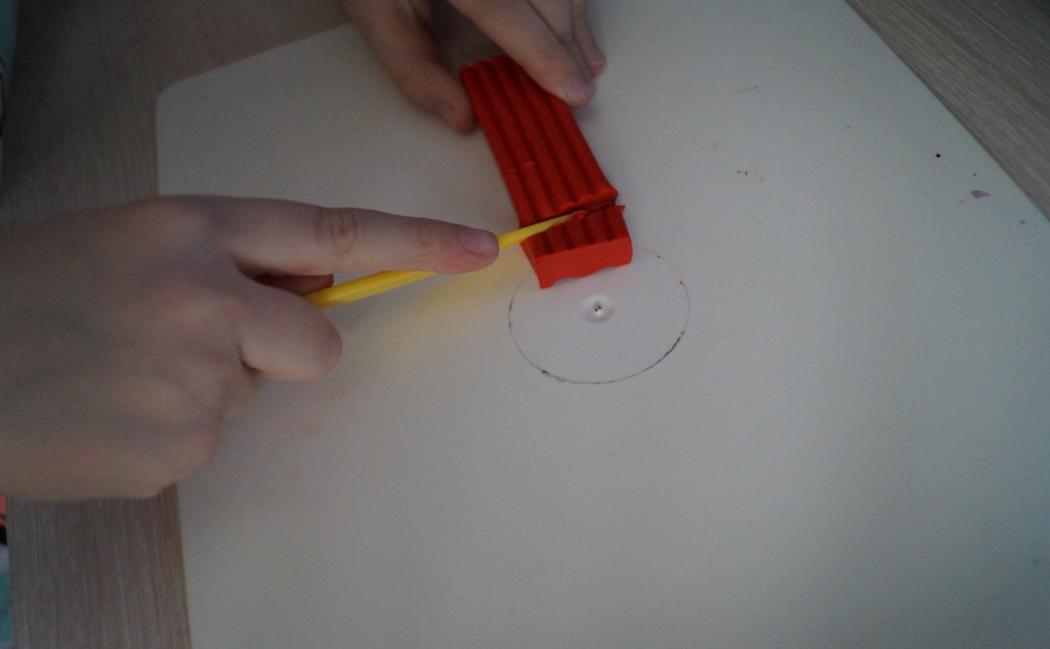 Скатываем шарик (круглый, как колобок)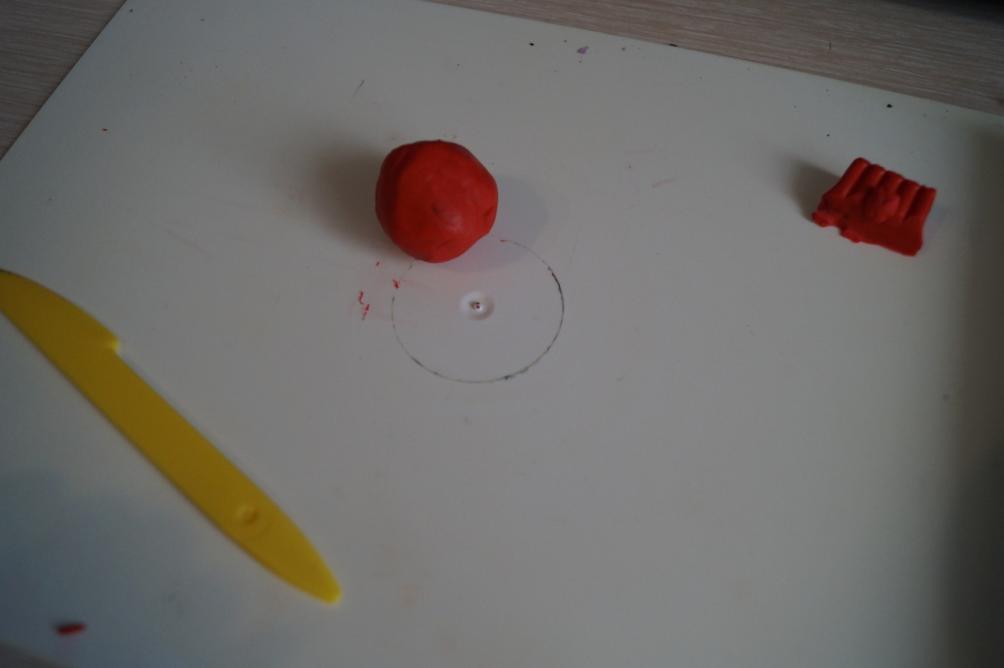 Пальчиком вдавливаем, делаем углубление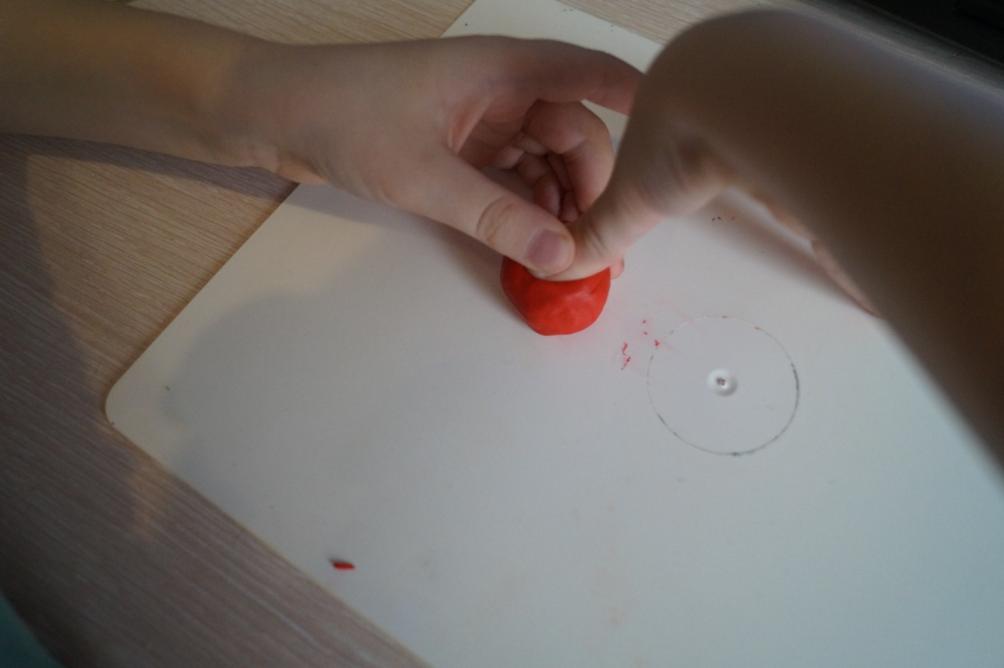 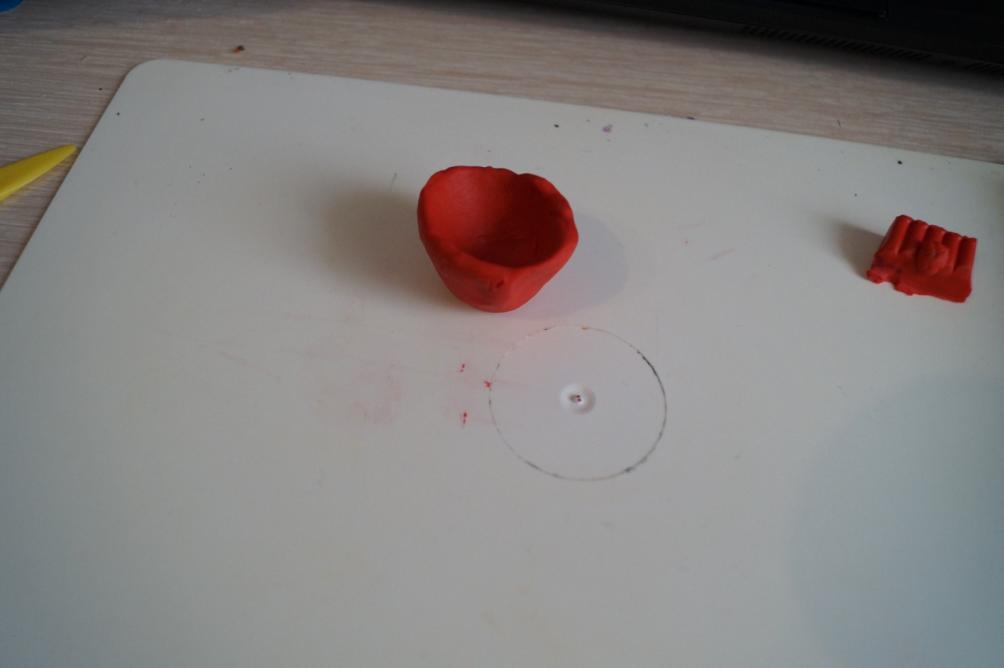 Из оставшегося кусочка скатываем колбаску, делаем ручку.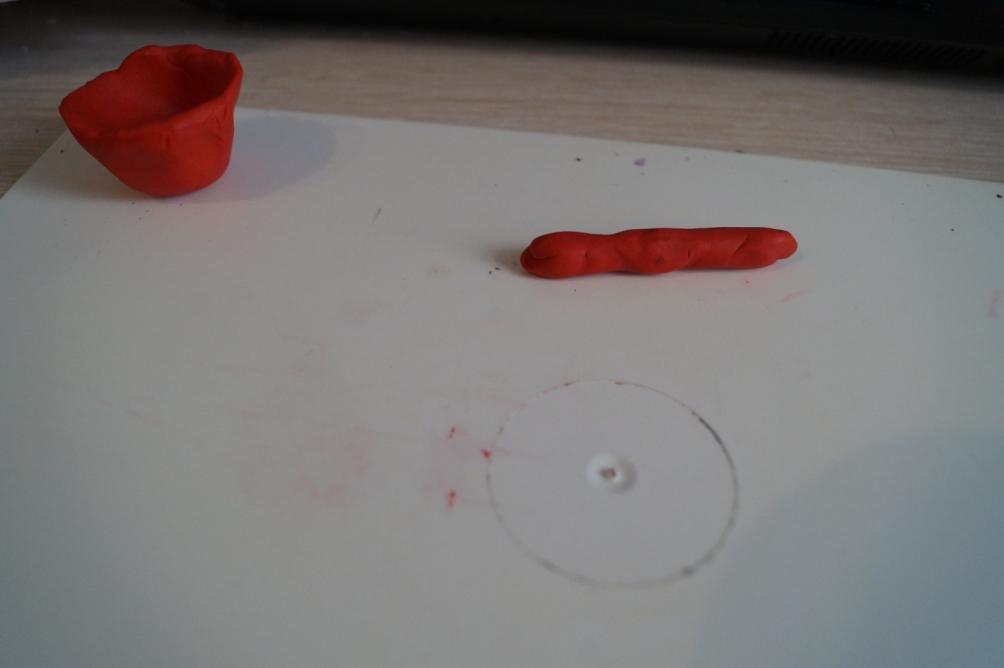 Присоединяем к кружке ручку и примазываем.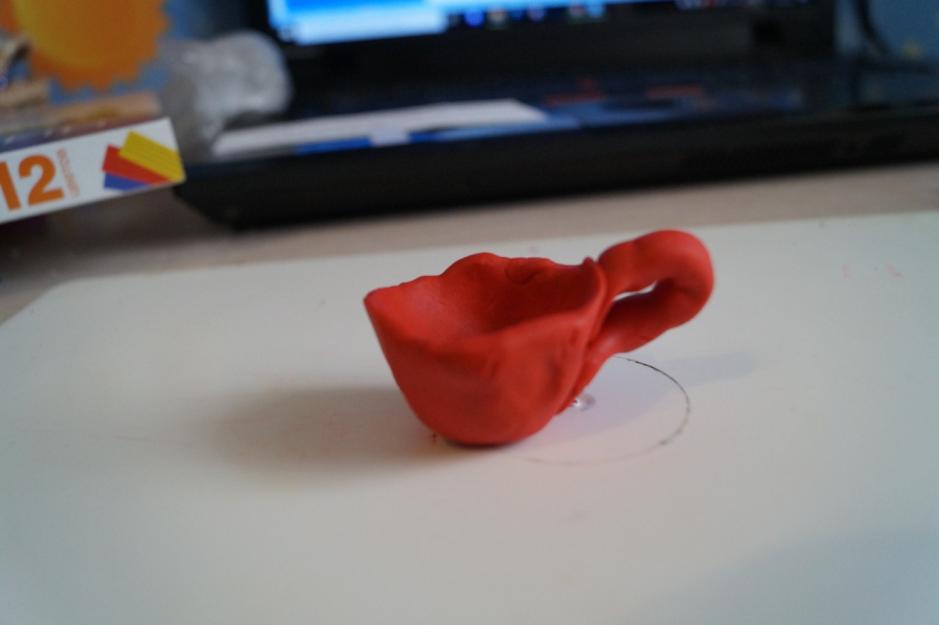 (изготовление блюдца)Готовим шар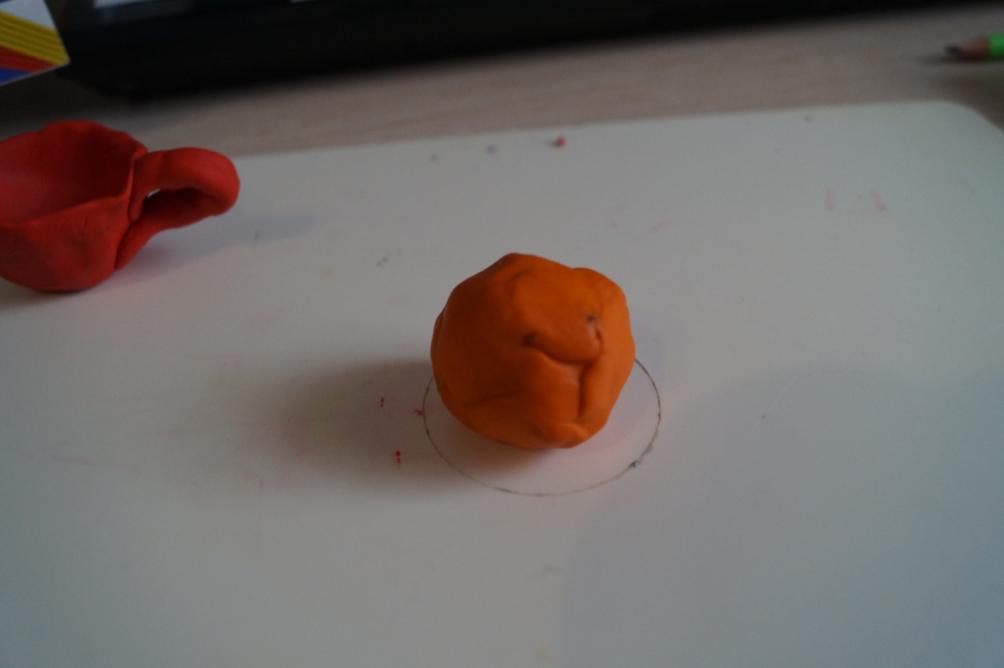 Сплющиваем его между ладошками, сильно прижимаем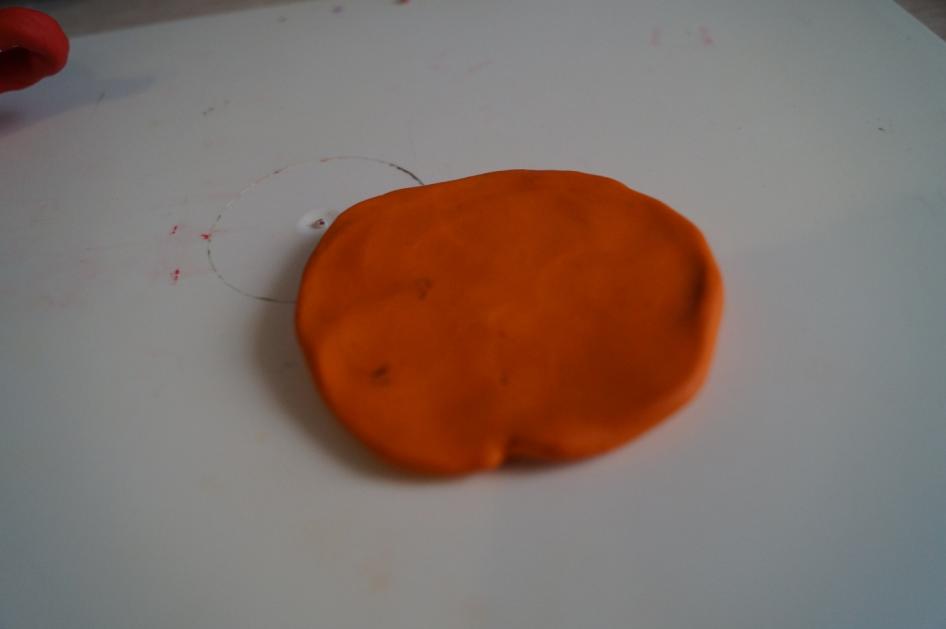 Отгибаем край, поднимаем его (чтобы чай не выливался)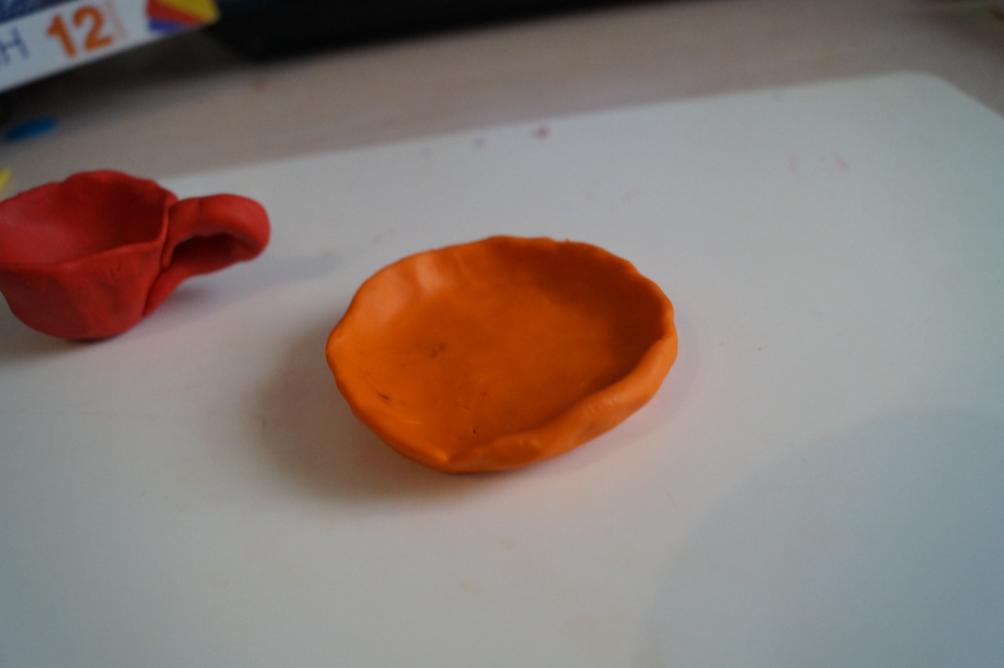 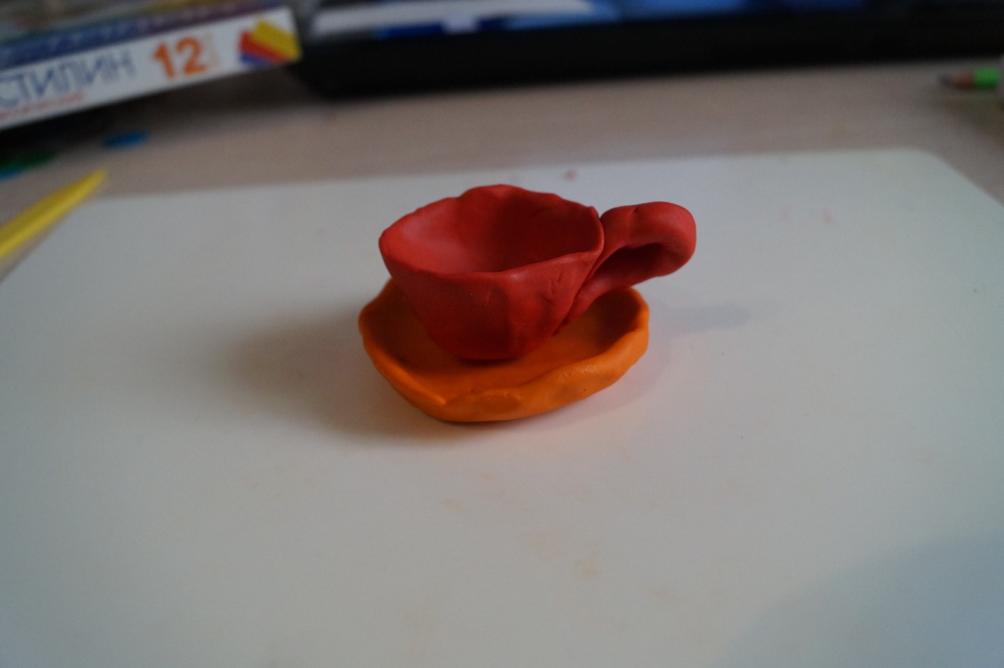 С нетерпением ждем ваших работ.